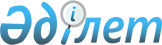 О внесении изменений в решение районного маслихата от 20 декабря 2011 года № 263 "О бюджете Мартукского района на 2012-2014 годы"
					
			Утративший силу
			
			
		
					Решение Мартукского районного маслихата Актюбинской области от 9 августа 2012 года № 30. Зарегистрировано Департаментом юстиции Актюбинской области 23 августа 2012 года № 3-8-156. Утратило силу в связи с истечением срока применения - (письмо маслихата Мартукского района Актюбинской области от 16 января 2013 года № 128)      Сноска. Утратило силу в связи с истечением срока применения - (письмо маслихата Мартукского района Актюбинской области от 16.01.2013 № 128).

      В соответствии с подпунктом 1) пункта 1 статьи 6 Закона Республики Казахстан от 23 января 2001 года № 148 «О местном государственном управлении и самоуправлении в Республике Казахстан», пунктом 2 статьи 9, подпунктом 4) пункта 2 и пунктом 3 статьи 106 Бюджетного кодекса Республики Казахстан от 4 декабря 2008 года № 95 районный маслихат РЕШИЛ:



      1. Внести в решение районного маслихата «О бюджете Мартукского района на 2012-2014 годы» от 20 декабря 2011 года № 263 (зарегистрированное в Реестре государственной регистрации нормативных правовых актов за № 3-8-145, опубликованное 2 февраля 2012 года в газете «Мәртөк тынысы» № 8-9) следующие изменения:



      в пункте 1:



      в подпункте 1):

      доходы

      цифры «3 547 711» заменить цифрами «3 547 710,4», в том числе:

      по налоговым поступлениям 

      цифры «430 610» заменить цифрами «437 210»;

      по неналоговым поступлениям 

      цифры «13 550» заменить цифрами «6 950»;

      по поступлениям трансфертов 

      цифры «3 095 551» заменить цифрами «3 095 550,4»;



      в подпункте 2):

      затраты 

      цифры «3 572 563» заменить цифрами «3 572 562,4»;



      в пункте 8:

      в части абзаца 5:

      цифры «21 700» заменить цифрами «23 130»;

      в части абзаца 6:

      слово «автобусов» заменить словом «котлов», цифры «4 800» заменить цифрами «3 370»;

      в части абзаца 8:

      цифры «61» заменить цифрами «60,4».



      2. Приложения 1 и 5 к указанному решению изложить в новой редакции согласно приложениям 1 и 2 к настоящему решению.



      3. Настоящее решение вводится в действие со дня его первого официального опубликования и распространяется на отношения, возникшие с 1 января 2012 года.       Председатель сессии                     Секретарь

      районного маслихата                районного маслихата         Н.Хусаинова                         А.Исмагулов

Приложение 1

к решению районного маслихата

от 9 августа 2012 года № 30Приложение 1

к решению районного маслихата

от 20 декабря 2011 года № 263 Бюджет Мартукского района на 2012 год       

Приложение 2

к решению районного маслихата

от 9 августа 2012 года № 30Приложение 5

к решению районного маслихата

от 20 декабря 2011 года № 263 Бюджетные программы администраторов программы 123 "Аппарат акима района в городе, города районного значения, поселка, аула (села), аульного (сельского) округа" на 2012 годпродолжение таблицы
					© 2012. РГП на ПХВ «Институт законодательства и правовой информации Республики Казахстан» Министерства юстиции Республики Казахстан
				КатегорияКатегорияКатегорияКатегорияСумма(тыс.тенге)КлассКлассКлассСумма(тыс.тенге)ПодклассПодклассСумма(тыс.тенге)НАИМЕНОВАНИЕСумма(тыс.тенге)1 2 345I. Доходы3 547 710,4 1Налоговые поступления437 210,0 01Подоходный налог175 848,0 2Индивидуальный подоходный налог175 848,0 03Социальный налог143 000,0 1Социальный налог143 000,0 04Hалоги на собственность106 905,0 1Hалоги на имущество73 600,0 3Земельный налог4 205,0 4Hалог на транспортные средства23 100,0 5Единый земельный налог6 000,0 05Внутренние налоги на товары, работы и услуги9 372,0 2Акцизы1 320,0 3Поступления за использование природных и других ресурсов3 000,0 4Сборы за ведение предпринимательской и профессиональной деятельности4 752,0 5Налог на игорный бизнес300,0 08Обязательные платежи, взимаемые за совершение юридически значимых действий и (или) выдачу документов уполномоченными на то государственными органами или должностными лицами2 085,0 1Государственная пошлина2 085,0 2Неналоговые поступления6 950,0 01Доходы от государственной собственности1 500,0 5Доходы от аренды имущества, находящегося в государственной собственности1 500,0 04Штрафы, пеня, санкции, взыскания, налагаемые государственными учреждениями, финансируемыми из государственного бюджета, а также содержащимися и финансируемыми из бюджета (сметы расходов) Национального Банка Республики Казахстан 450,0 1Штрафы, пеня, санкции, взыскания, налагаемые государственными учреждениями, финансируемыми из государственного бюджета, а также содержащимися и финансируемыми из бюджета (сметы расходов) Национального Банка Республики Казахстан, за исключением поступлений от организаций нефтяного сектора450,0 06Прочие неналоговые поступления5 000,01Прочие неналоговые поступления5 000,03Поступлени от продажи основного капитала8 000,003Продажа земли и нематериальных активов8 000,01Продажа земли8 000,04Поступления трансфертов3 095 550,402Трансферты из вышестоящих органов государственного управления3 095 550,42Трансферты из областного бюджета3 095 550,4Функ.группаФунк.группаФунк.группаФунк.группаФунк.группаСумма,тыс.тенгеФунк.подгруппаФунк.подгруппаФунк.подгруппаФунк.подгруппаСумма,тыс.тенгеАдминистраторАдминистраторАдминистраторСумма,тыс.тенгеПрограммаПрограммаСумма,тыс.тенгеНАИМЕНОВАНИЕСумма,тыс.тенге123456II. Затраты3 572 562,401Государственные услуги общего характера229 237,01Представительные, исполнительные и другие органы, выполняющие общие функции государственного управления193 162,0112Аппарат маслихата района (города областного значения)12 456,0001Услуги по обеспечению деятельности маслихата района (города областного значения)12 416,0003Капитальные расходы государственного органа40,0122Аппарат акима района (города областного значения)61 414,0001Услуги по обеспечению деятельности акима района (города областного значения)60 679,0003Капитальные расходы государственного органа735,0123Аппарат акима района в городе, города районного значения, поселка, аула (села), аульного (сельского) округа119 292,0001Услуги по обеспечению деятельности акима района в городе, города районного значения, поселка, аула (села), аульного (сельского) округа113 592,0022Капитальные расходы государственного органа5 700,02Финансовая деятельность20 984,0452Отдел финансов района (города областного значения)20 984,0001Услуги по реализации государственной политики в области исполнения бюджета района (города областного значения) и управления коммунальной собственностью района (города областного значения) 14 046,0003Проведение оценки имущества в целях налогообложения395,0004Организация работы по выдаче разовых талонов и обеспечение полноты сбора сумм от реализации разовых талонов1 152,0010Приватизация, управление коммунальным имуществом, постприватизационная деятельность и регулирование споров, связанных с этим900,0011Учет, хранение, оценка и реализация имущества, поступившего в коммунальную собственность3 952,0018Капитальные расходы государственного органа539,05Планирование и статистическая деятельность15 091,0476Отдел экономики, бюджетного планирования и предпринимательства района (города областного значения)15 091,0001Услуги по реализации государственной политики в области формирования, развития экономической политики, системы государственного планирования, управления района и предпринимательства ( города областного значения) 14 311,0003Капитальные расходы государственного органа780,002Оборона3 687,01Военные нужды1 509,0122Аппарат акима района (города областного значения)1 509,0005Мероприятия в рамках исполнения всеобщей воинской обязанности 1 509,02Организация работы по чрезвычайным ситуациям 2 178,0122Аппарат акима района (города областного значения)2 178,0006Предупреждение и ликвидация чрезвычайных ситуаций масштаба района (города областного значения)1 678,0007Мероприятия по профилактике и тушению степных пожаров районного (городского) масштаба, а также пожаров в населенных пунктах, в которых не созданы органы государственной противопожарной службы500,004Образование1 981 278,01Дошкольное воспитание и обучение241 438,0471Отдел образования, физической культуры и спорта района (города областного значения)241 438,0003Обеспечение дошкольного воспитания и обучения240 752,0025025 Увеличение размера доплаты за квалификационную категорию воспитателям детских садов, мини-центров, школ-интернатов: общего типа, специальных (коррекционных), специализированных для одаренных детей, организаций образования для детей-сирот и детей, оставшихся без попечения родителей, центров адаптации несовершеннолетних за счет трансфертов из республиканского бюджета686,02Начальное, основное среднее и общее среднее образование1 633 173,0471Отдел образования, физической культуры и спорта района (города областного значения)1 633 173,0004Общеобразовательное обучение1 526 825,0005Дополнительное образование для детей и юношества87 769,0063063 повышение оплаты труда учителям, прошедшим повышение квалификации по учебным программам АОО "Назарбаев интеллектуальные школы" за счет трансфертов из республиканского бюджета1 435,0064064 Увеличение размера доплаты за квалификационную категорию учителям организаций начального, основного среднего, общего среднего образования: школы, школы-интернаты: (общего типа,специальных (коррекционных), специализированных для одаренных детей; организаций для детей-сирот и детей, оставшихся без попечения родителей) за счет трансфертов из республиканского бюджета17 144,09Прочие услуги в области образования106 667,0466Отдел архитектуры, градостроительства и строительства района (города областного значения)73 000,0037Строительство и реконструкция объектов образования73 000,0471Отдел образования, физической культуры и спорта района (города областного значения)33 667,0008Информатизация системы образования в государственных учреждениях образования района (города областного значения)6 000,0009Приобретение и доставка учебников, учебно-методических комплексов для государственных учреждений образования района (города областного значения)9 604,0010Проведение школьных олимпиад, внешкольных мероприятий и конкурсов районного (городского) масштаба187,0020Ежемесячные выплаты денежных средств опекунам (попечителям) на содержание ребенка- сироты (детей-сирот) и ребенка (детей), оставшегося без попечения родителей за счет трансфертов из республиканского бюджета17 526,0023Обеспечение оборудованием, программным обеспечением детей-инвалидов, обучающихся на дому за счет трансфертов из республиканского бюджета350,006Социальная помощь и социальное обеспечение 161 092,42Социальная помощь147 724,4123Аппарат акима района в городе, города районного значения, поселка, аула (села), аульного (сельского) округа15 657,0003Оказание социальной помощи нуждающимся гражданам на дому15 657,0451Отдел занятости и социальных программ района (города областного значения)132 067,4002Программа занятости46 915,0004Оказание социальной помощи на приобретение топлива специалистам здравоохранения, образования, социального обеспечения, культуры и спорта в сельской местности в соответствии с законодательством Республики Казахстан4 572,0005Государственная адресная социальная помощь400,0007Социальная помощь отдельным категориям нуждающихся граждан по решениям местных представительных органов55 197,4010Материальное обеспечение детей-инвалидов, воспитывающихся и обучающихся на дому195,0016Государственные пособия на детей до 18 лет16 310,0017Обеспечение нуждающихся инвалидов обязательными гигиеническими средствами и предоставление услуг специалистами жестового языка, индивидуальными помощниками в соответствии с индивидуальной программой реабилитации инвалида1 731,0023Обеспечение деятельности центров занятости населения6 747,09Прочие услуги в области социальной помощи и социального обеспечения13 368,0451Отдел занятости и социальных программ района (города областного значения)13 368,0001Услуги по реализации государственной политики на местном уровне в области обеспечения занятости и реализации социальных программ для населения12 452,0011Оплата услуг по зачислению, выплате и доставке пособий и других социальных выплат496,0021Капитальные расходы государственного органа420,007Жилищно-коммунальное хозяйство839 510,01Жилищное хозяйство126 848,0466Отдел архитектуры, градостроительства и строительства района (города областного значения)98 083,0003Проектирование, строительство и (или) приобретение жилья государственного коммунального жилищного фонда36 225,0004Проектирование, развитие, обустройство и (или) приобретение инженерно-коммуникационной инфраструктуры57 858,0074Развитие и обустройство недостающей инженерно-коммуникационной инфраструктуры в рамках второго направления Программы занятости 20204 000,0471Отдел образования, физической культуры и спорта района (города областного значения)28 765,0026Ремонт объектов в рамках развития сельских населенных пунктов по Программе занятости 202028 765,02Коммунальное хозяйство 680 809,0458Отдел жилищно-коммунального хозяйства, пассажирского транспорта и автомобильных дорог района (города областного значения)680 809,0026Организация эксплуатации тепловых сетей, находящихся в коммунальной собственности района (города областного значения)9 225,0027Организация эксплуатации сетей газификации, находящихся в коммунальной собственности района (города областного значения)1 601,0029Развитие системы водоснабжения669 983,03Благоустройство населенных пунктов31 853,0123Аппарат акима района в городе, города районного значения, поселка, аула (села), аульного (сельского) округа26 022,0008Освещение улиц населенных пунктов16 581,0009Обеспечение санитарии населенных пунктов7 393,0011Благоустройство и озеленение населенных пунктов2 048,0458Отдел жилищно-коммунального хозяйства, пассажирского транспорта и автомобильных дорог района (города областного значения)5 831,0015Освещение улиц в населенных пунктах5 831,008Культура, спорт, туризм и информационное пространство119 876,01Деятельность в области культуры78 088,0455Отдел культуры и развития языков района (города областного значения)78 088,0003Поддержка культурно-досуговой работы78 088,02Спорт 1 642,0471Отдел образования, физической культуры и спорта района (города областного значения)1 642,0013Развитие массового спорта и национальных видов спорта 635,0014Проведение спортивных соревнований на районном (города областного значения) уровне287,0015Подготовка и участие членов сборных команд района (города областного значения) по различным видам спорта на областных спортивных соревнованиях720,03Информационное пространство26 569,0455Отдел культуры и развития языков района (города областного значения)21 569,0006Функционирование районных (городских) библиотек21 284,0007Развитие государственного языка и других языков народа Казахстана285,0456Отдел внутренней политики района (города областного значения)5 000,0002Услуги по проведению государственной информационной политики через газеты и журналы 4 000,0005Услуги по проведению государственной информационной политики через телерадиовещание 1 000,09Прочие услуги по организации культуры, спорта, туризма и информационного пространства13 577,0455Отдел культуры и развития языков района (города областного значения)7 871,0001Услуги по реализации государственной политики на местном уровне в области развития языков и культуры 4 682,0010Капитальные расходы государственного органа52,0032Капитальные расходы подведомственных государственных учреждений и организаций3 137,0456Отдел внутренней политики района (города областного значения)5 706,0001Услуги по реализации государственной политики на местном уровне в области информации, укрепления государственности и формирования социального оптимизма граждан5 241,0003Реализация мероприятий в сфере молодежной политики415,0006Капитальные расходы государственного органа50,010Сельское, водное, лесное, рыбное хозяйство, особо охраняемые природные территории, охрана окружающей среды и животного мира, земельные отношения60 646,01Сельское хозяйство31 431,0466Отдел архитектуры, градостроительства и строительства района (города областного значения)6 000,0010Развитие объектов сельского хозяйства6 000,0474Отдел сельского хозяйства и ветеринарии района (города областного значения)18 013,0001Услуги по реализации государственной политики на местном уровне в сфере сельского хозяйства и ветеринарии14 433,0003Капитальные расходы государственного органа800,0005Обеспечение функционирования скотомогильников (биотермических ям)1 284,0006Организация санитарного убоя больных животных116,0007Организация отлова и уничтожения бродячих собак и кошек1 380,0476Отдел экономики, бюджетного планирования и предпринимательства района (города областного значения)7 418,0099Реализация мер по оказанию социальной поддержки специалистов 7 418,06Земельные отношения12 437,0463Отдел земельных отношений района (города областного значения)12 437,0001Услуги по реализации государственной политики в области регулирования земельных отношений на территории района (города областного значения)8 390,0002Работы по переводу сельскохозяйственных угодий из одного вида в другой172,0003Земельно-хозяйственное устройство населенных пунктов1 259,0006Землеустройство, проводимое при установлении границ городов районного значения, районов в городе, поселков аулов (сел),аульных (сельских) округов2 492,0007Капитальные расходы государственного органа124,09Прочие услуги в области сельского, водного, лесного, рыбного хозяйства, охраны окружающей среды и земельных отношений16 778,0474Отдел сельского хозяйства и ветеринарии района (города областного значения)16 778,0013Проведение противоэпизоотических мероприятий16 778,011Промышленность, архитектурная, градостроительная и строительная деятельность7 366,02Архитектурная, градостроительная и строительная деятельность7 366,0466Отдел архитектуры, градостроительства и строительства района (города областного значения)7 366,0001Услуги по реализации государственной политики в области строительства, улучшения архитектурного облика городов, районов и населенных пунктов области и обеспечению рационального и эффективного градостроительного освоения территории района (города областного значения)7 024,0015Капитальные расходы государственного органа342,012Транспорт и коммуникации78 282,71Автомобильный транспорт78 282,7458Отдел жилищно-коммунального хозяйства, пассажирского транспорта и автомобильных дорог района (города областного значения)78 282,7023Обеспечение функционирования автомобильных дорог78 282,713Прочие81 055,03Поддержка предпринимательской деятельности и защита конкуренции592,0476Отдел экономики, бюджетного планирования и предпринимательства района (города областного значения)592,0005Поддержка предпринимательской деятельности592,09Прочие80 463,0123Аппарат акима района в городе, города районного значения, поселка, аула (села), аульного (сельского) округа5 025,0040Реализация мероприятий для решения вопросов обустройства аульных (сельских) округов в реализацию мер по содействию экономическому развитию регионов в рамках Программы «Развитие регионов» за счет целевых трансфертов из республиканского бюджета5 025,0452Отдел финансов района (города областного значения)2 438,0012Резерв местного исполнительного органа района (города областного значения) 2 438,0458Отдел жилищно-коммунального хозяйства, пассажирского транспорта и автомобильных дорог района (города областного значения)7 949,0001Услуги по реализации государственной политики на местном уровне в области жилищно-коммунального хозяйства, пассажирского транспорта и автомобильных дорог7 899,0013Капитальные расходы государственного органа50,0471Отдел образования, физической культуры и спорта района (города областного значения)65 051,0001Услуги по обеспечению деятельности отдела образования, физической культуры и спорта14 805,0067Капитальные расходы подведомственных государственных учреждений и организаций50 246,015Трансферты10 532,31Трансферты10 532,3452Отдел финансов района (города областного значения)10 532,3006Возврат неиспользованных (недоиспользованных) целевых трансфертов10 532,3III. Чистое бюджетное кредитование22 866,0Бюджетные кредиты26 697,010Сельское, водное, лесное, рыбное хозяйство, особоохраняемые природные территории, охрана окружающей среды и животного мира, земельные отношения26 697,01Сельское хозяйство26 697,0476Отдел экономики, бюджетного планирования и предпринимательства района (города областного значения)26 697,0004Бюджетные кредиты для реализации мер социальной поддержки специалистов26 697,0КатегорияКатегорияКатегорияКатегорияСумматыс.тенгеКлассКлассКлассСумматыс.тенгеПодклассПодклассСумматыс.тенгеНаименование Сумматыс.тенге123455Погашение бюджетных кредитов3 831,001Погашение бюджетных кредитов3 831,01Погашение бюджетных кредитов, выданных из государственного бюджета3 831,0Функ.группаФунк.группаФунк.группаФунк.группаФунк.группаСумма тыс.тенгеФунк.подгруппаФунк.подгруппаФунк.подгруппаФунк.подгруппаСумма тыс.тенгеАдминистраторАдминистраторАдминистраторСумма тыс.тенгеПрограммаПрограммаСумма тыс.тенгеНАИМЕНОВАНИЕСумма тыс.тенге123456IV. Сальдо по операциям с финансовыми активами0,0Приобретение финансовых активов0,013Прочие0,09Прочие0,0452Отдел финансов района (города областного значения)0,0014Формирование или увеличение уставного капитала юридических лиц0,0V. Дефицит (профицит) бюджета-47 718,0VI. Финансирование дефицита (использование профицита) бюджета47 718,0КатегорияКатегорияКатегорияКатегорияСумматыс.тенгеКлассКлассКлассСумматыс.тенгеПодклассПодклассСумматыс.тенгеНАИМЕНОВАНИЕСумматыс.тенге1234572Поступление займов26 697,001Внутренние государственные займы26 697,0Договора займа26 697,0Функ.группаФунк.группаФунк.группаФунк.группаФунк.группаСумма тыс.тенгеФунк.подгруппаФунк.подгруппаФунк.подгруппаФунк.подгруппаСумма тыс.тенгеАдминистраторАдминистраторАдминистраторСумма тыс.тенгеПрограммаПрограммаСумма тыс.тенгеНАИМЕНОВАНИЕСумма тыс.тенге12345616Погашение займов3 831,01Погашение займов3 831,0452Отдел финансов района (города областного значения)3 831,0008Погашение долга местного исполнительного органа перед вышестоящим бюджетом3 831,0КатегорияКатегорияКатегорияКатегорияСумматыс.тенгеКлассКлассКлассСумматыс.тенгеПодклассПодклассСумматыс.тенгеНАИМЕНОВАНИЕСумматыс.тенге1234581Используемые остатки бюджетных средств24 852,001Остатки бюджетных средств 24 852,0Свободные остатки бюджетных средств24 852,0Наименование 001 "Услуги по обеспечению деятельности акима района в городе, города районного значения, поселка, аула (села), аульного (сельского) округа"003 "Оказание социальной помощи нуждающимся гражданам на дому"008 "Освещение улиц населенных пунктов"009 "Обеспечение санитарии населенных пунктов"Аккудукский с\о83952570593535Байтурасайский с\о772869214560Каратогайский с\о8157604623550Карачаевский с\о69330684535Кызылжарский с\о90280850500Мартукский с\о13749661640751220Танибергенский с\о78605511650500Хазретовский с\о76810882535Хлебодаровский с\о83635611727584Родниковский с\о8259541552500Байнасайский с\о8127541808535Яйсанский с\о1093523552000899Курмансайский с\о8377626681500Итого11359215657165817393Наименование 011 "Благоустройство и озеленение населенных пунктов"022 "Капитальные расходы государственного органа"040 "Реализация мероприятий для решения вопросов обустройства аульных (сельских) округов в реализацию мер по содействию экономическому развитию регионов в рамках Программы «Развитие регионов» за счет целевых трансфертов из республиканского бюджета"ВсегоАккудукский с\о1200012213Байтурасайский с\о2000401714093Каратогайский с\о1200010054Карачаевский с\о1202000010272Кызылжарский с\о1200010498Мартукский с\о4780026138Танибергенский с\о1200010681Хазретовский с\о1502200011448Хлебодаровский с\о2000011435Родниковский с\о120009972Байнасайский с\о1501500011661Яйсанский с\о00016189Курмансайский с\о1500100811342Итого204857005025165996